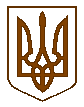 ЧЕРГОВІ МІСЦЕВІ ВИБОРИ25 жовтня 2020 рокуЛьвівська обласна територіальна виборча комісіяЛьвівська областьПОСТАНОВАЛьвівська обласна радавул. Володимира Винниченка, 18, м. Львів18 год. 20 хв.02 вересня 2020 року									№ 2Про режим роботи Львівської обласної територіальної виборчої комісіїВідповідно до частини четвертої статті 33, частини першої статті 206 Виборчого кодексу України, керуючись постановою Центральної виборчої комісії від 10 серпня 2020 року № 173 "Про Порядок організації роботи та ведення діловодства виборчих комісій з виборів Президента України, народних депутатів України, місцевих виборів", Львівська обласна територіальна виборча комісія  п о с т а н о в л я є:1. З метою забезпечення організації підготовки та проведення чергових виборів депутатів Львівської обласної ради 25 жовтня 2020 року встановити з 5 вересня 2020 року режим роботи Львівської обласної територіальної виборчої комісії: щоденно з 10.00 год. до 18.00 год. (без перерви), вихідні дні: субота, неділя; в останній день подачі місцевими організаціями політичних партій подань кандидатів в депутати з 10.00 год. до 24.00 год.2. Цю постанову оприлюднити на офіційному веб-сайті Львівської обласної ради та веб-сайті Агенції інформації та аналітики «Гал-інфо».Голова Львівської обласної ТВК				Андрій ЛОЗИНСЬКИЙСекретар Львівської обласної ТВК				Марія БУЛКА